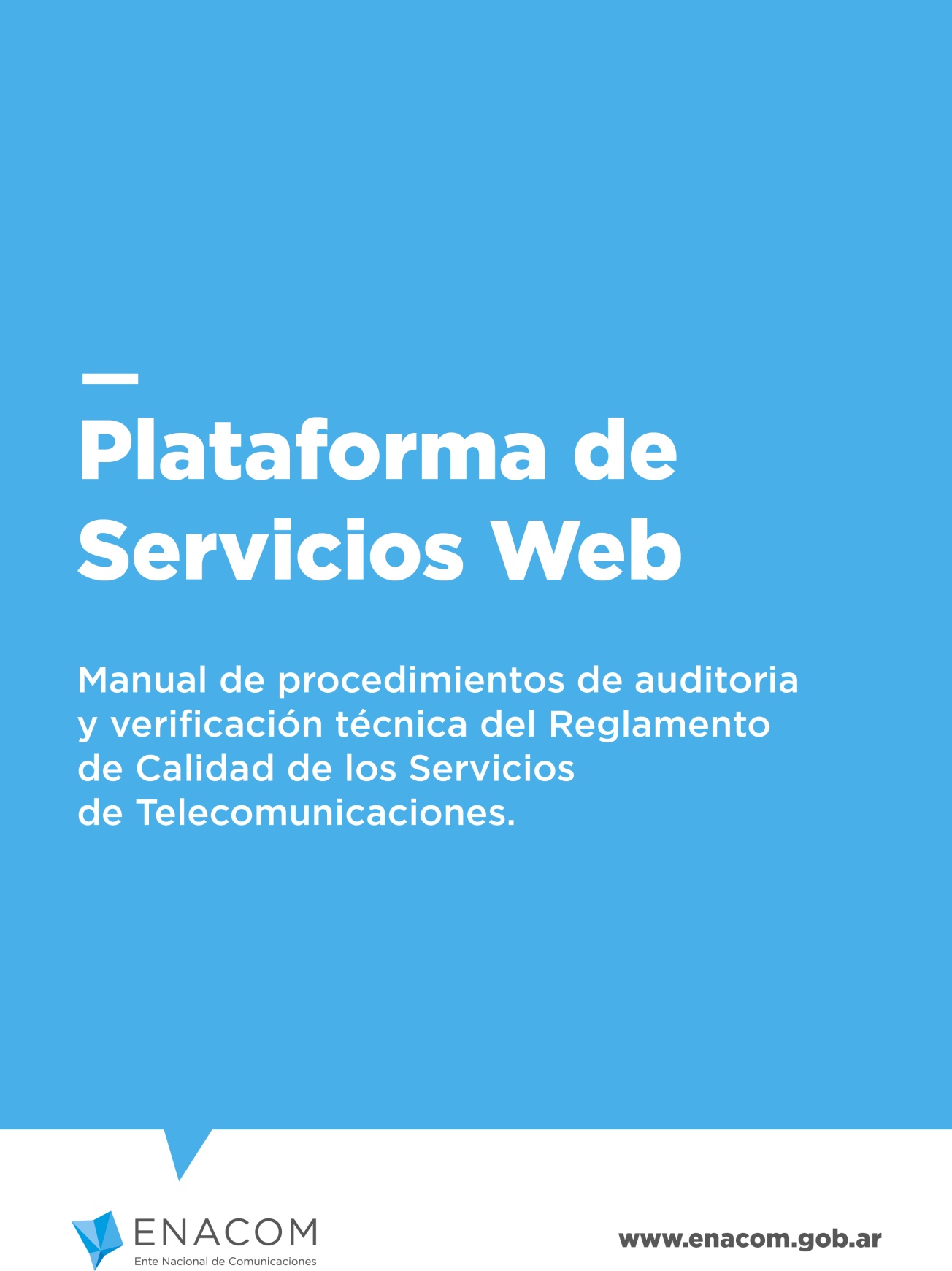 DE CONTENIDOS INDICE DE CONTENIDOS -  ANEXO ICapítulo I - Disposiciones generalesObjeto.El presente manual tiene por objeto establecer las pautas y requisitos que los prestadores de los servicios de telecomunicaciones deben cumplir con relación a las exigencias establecidas en el Reglamento de Calidad de los Servicios de Telecomunicaciones y disposiciones accesorias.Alcance.Las disposiciones del presente manual son aplicables a todos los prestadores de servicios de telecomunicaciones, según corresponda.Metodología.Mediciones periódicas.Los prestadores deberán registrar, de manera clara y precisa, los eventos que sean necesarios para la elaboración de cada indicador, en el período considerado para cada caso, y procesar la información a ser entregada en el formato que determine la Autoridad de Aplicación.Entrega de la información.Los prestadores de los servicios de telecomunicaciones deberán presentar ante la Autoridad de Aplicación, en formato digital y con la desagregación detallada para cada caso, el resultado de las mediciones realizadas, debiendo completar toda la información requerida en los formularios de registros de cada indicador que, como Anexo II, se agregan al presente.Los prestadores deberán entregar la información requerida conforme al Calendario de Presentación aprobado como Anexo III. Dicha información deberá estar debidamente desagregada por el período considerado para cada caso.Auditorías.A los efectos de auditar la calidad de la prestación de los servicios y de la información brindada y el funcionamiento de los sistemas de medición, la Autoridad de Aplicación podrá requerir la información y registros de cualquiera de las etapas de medición, en las formas y plazos que estime corresponder.Asimismo, los auditores e inspectores de la Autoridad de Aplicación, debidamente identificados, podrán presentarse, sin requerimiento previo, en las dependencias de los prestadores con el fin de analizar y evaluar los procesos de  recolección  de  datos  en  cualquiera  de  sus  etapas,  solicitar  cualquierinformación relacionada al cálculo del indicador que se trate o que resulte necesaria para evaluar la razonabilidad y correspondencia de lo informado.Los prestadores deberán mantener a disposición permanente de la Autoridad de Aplicación la información desagregada al máximo nivel de detalle, a fin de poder identificar la composición de los valores informados en cada indicador.Asimismo, cada prestador deberá nombrar personal responsable e informar a la Autoridad de Aplicación en pos de garantizar el libre acceso ante requerimientos, inspecciones y auditorías. Los contactos designados deberán encontrarse actualizados y disponibles para atender toda cuestión relacionada con el régimen de calidad que sea requerido por la Autoridad de Aplicación.Memoria técnica de los sistemas de medición.Cada prestador deberá presentar ante la Autoridad de Aplicación una memoria técnica de los sistemas de medición, debiendo detallar -como mínimo- los eventos a registrar, los equipos intervinientes, el proceso de registro y la manera de procesar la información para la elaboración del Indicador.Puntos de ingreso de reclamos.Los prestadores deberán declarar, dentro de los QUINCE (15) días de la publicación del presente, los distintos canales que poseen habilitados para la recepción de reclamos haciendo constar denominación, domicilio, responsable local y teléfono.Puntos de Observación.Los prestadores deberán declarar e identificar, dentro de los QUINCE (15) días de la publicación del presente, los puntos de recolección y de procesamiento de eventos de red que sean utilizados para componer los indicadores del presente manual en caso que corresponda, haciendo constar denominación, domicilio, responsable local y teléfono.Segmentación.Los prestadores de los servicios de telecomunicaciones serán segmentados por servicio y volumen de accesos de usuarios, de la siguiente forma:La determinación de la cantidad total de accesos de usuarios deberá ser efectuada el último día del año calendario anterior.Los prestadores que brinden más de un servicio deberán encuadrarse en la segmentación de manera independiente por cada servicio.Asimismo, tomando en consideración la eventual necesidad de promover el desarrollo de redes y servicios de telecomunicaciones en diversas zonas con escasa cobertura, así como también la competencia de mercado, la Autoridad de Aplicación podrá efectuar las salvedades que estime conveniente teniendo en cuenta cada caso particular que así lo requiera.A los efectos de dar pleno cumplimiento a lo establecido en el artículo 6º, punto 2, del Reglamento de Calidad de los Servicios de Telecomunicaciones, los prestadores no incluidos en el Segmento I podrán establecer mecanismos gratuitos de recepción de reclamos fuera del horario de 9.00 a 18.00 hs. de lunes a sábados.Publicación en la página web del prestador.La información a publicar deberá estar desagregada conforme al período considerado de cada indicador y actualizada en forma mensual, dentro de los DIEZ (10) días hábiles del mes siguiente al de su presentación ante la Autoridad de Aplicación. Los prestadores deberán exhibir como mínimo los resultados de los últimos DOCE (12) meses de cada Indicador.La publicación, para cada prestador y tipo de servicio, deberá contener al menos: tipo de Indicador, porcentaje de cumplimiento de la meta y unidad geográfica que corresponda, con una clara y breve descripción para el usuario. La presentación, búsqueda y formas de procesamiento de la información deberá ser de fácil comprensión.Los prestadores que se encuentren dentro del Segmento III, en caso de no contar con una página web propia, deberán publicar los indicadores donde lo disponga la Autoridad de Aplicación.Resguardo de la información.Sin perjuicio de lo previsto en el artículo 8° del Reglamento de Calidad respecto de los datos recogidos para el cálculo de los indicadores, los formularios de registro a presentar ante la Autoridad de Aplicación deberán conservarse por un plazo mínimo de TRES (3) años.Mapas de prestación de servicio.Para cada servicio se indicarán las áreas de prestación en función de la tecnología con que sea brindado de manera precisa y detallada.Los mapas deberán incluir, para las áreas urbanas y suburbanas, la identificación de las calles y avenidas involucradas. Para las áreas rurales también se especificarán las rutas con su referencia de kilometraje.En los casos de redes móviles o de punto a zona los prestadores deberán especificar la intensidad de campo eléctrico con las cuales se han trazado los contornos de isonivel.Los mapas a presentar ante la Autoridad de Aplicación por los prestadores de los segmentos I y II deberán estar geo-referenciados en formato SHAPEFILE o Kml. De usar otro formato de generación de los datos deberá proveerse la herramienta de visualización correspondiente.La información se representará a partir de sus coordenadas geodésicas (latitud y longitud) debiendo utilizarse el sistema de referencia EPSG 4326 - WGS84.El formato de los mapas de prestación de cada servicio a presentar por los prestadores del Segmento III, en caso de no poder cumplir con lo anteriormente especificado, debe ser validado por la Autoridad de Aplicación.Definiciones.Serán de aplicación a este manual las definiciones contenidas en el artículo 3° del Reglamento de Calidad de los Servicios de Telecomunicaciones, sin perjuicio de las cuales, a los efectos del presente se entenderá por:Reclamo: manifestación de disconformidad del usuario efectuada ante el prestador del servicio de telecomunicaciones por circunstancias relativas al servicio, independientemente del medio utilizado para efectuarlo y de la resolución, favorable o no, del mismo.Hora pico: los SESENTA (60) minutos corridos de mayor tráfico diario, para cada servicio y por área local correspondiente, tomando en consideración el perfil semanal de tráfico.Para el cálculo se deberán obviar los días no laborables, feriados o del tipo festivo que pudieran alterar el patrón normal de tráfico, debiendo asimismo registrar dicha circunstancia, así como el registro de tráfico asociado para la eventual evaluación por parte de la Autoridad de Aplicación.Inspecciones.La Autoridad de Aplicación podrá efectuar inspecciones in situ de cualquiera de los eventos requeridos para la confección de los indicadores establecidos en el Reglamento de Calidad de los Servicios de Telecomunicaciones y en el presente manual.A dichos efectos el personal responsable, mencionado en el punto 1.3.3. del presente manual, deberá encontrarse disponible para gestionar y solucionar cualquier cuestión que impida el normal desarrollo de las inspecciones.Las irregularidades detectadas durante los procedimientos de inspección técnica podrán dar lugar al inicio del proceso sancionatorio conforme a los términos del artículo 38 del Decreto N° 1185/90.Capítulo II – Indicadores relacionados con la atención al usuarioIncidencias masivasSi dentro del período considerado hubiera reclamos ingresados cuya causa radicara en un evento de incidencia masiva, éstos deberán conformar el total de los reclamos ingresados en dicho período, descontando aquellos que sean ajenos a la responsabilidad del prestador, bajo las siguientes condiciones:El prestador deberá notificar a la Autoridad de Aplicación en forma fehaciente y detallada, en el momento de su detección, la circunstancia que en su opinión pueda generar reclamos de incidencia masiva. No podrán ser descontados del indicador los reclamos originados en causas de incidencia masiva que no cuenten con la correspondiente notificación previa.El prestador deberá informar a la Autoridad de Aplicación, en cada período considerado, los distintos eventos con incidencia masiva que hubieran sido tomados en cuenta, con la correspondiente cuantificación de reclamos generados y acompañando su documentación respaldatoria.Indicador de reclamos de usuarios (IRU).El presente indicador tiene por objeto evaluar la relación existente entre la cantidad total de reclamos realizados ante un prestador y la cantidad de accesos operativos del mismo en un período considerado.Para el cálculo del indicador se entenderá por:Cantidad de reclamos: el total de ingresos de reclamos en todos los medios de atención al usuario.Cantidad de accesos operativos: el total de accesos que haya cursado tráfico entrante o saliente durante el período considerado. Se considerará tráfico entrante a aquel efectivamente recibido por el usuario.Período considerado: mensual.Desagregación geográfica: área local.Aplicabilidad: este Indicador es aplicable al Servicio de Telefonía Básica, Servicio de Valor Agregado de Acceso a Internet, Servicios de Comunicaciones Móviles y Servicio Radioeléctrico de Concentración de Enlaces.Indicador de reiteración de reclamos (IRR).El presente indicador tiene por objeto evaluar la relación existente entre la cantidad total de usuarios que han realizado más de un reclamo ante el prestador dentro del período considerado y la cantidad total de usuarios que han realizado reclamos ante el prestador durante el mismo período.Para el cálculo del indicador se entenderá por:Usuarios RR: el total de usuarios que han realizado más de un reclamo ante el prestador.Usuarios: el total de usuarios que han realizado al menos un reclamo ante el prestador.Período considerado: mensual.Desagregación geográfica: nacional.Aplicabilidad: este  indicador es aplicable al Servicio de Telefonía Básica, Servicio de Valor Agregado de Acceso a Internet, Servicios de Comunicaciones Móviles y Servicio Radioeléctrico de Concentración de Enlaces.A los efectos del indicador se considerará reiterado un reclamo cuando verse sobre un  mismo  objeto y sea iniciado por segunda vez dentro del mismo período considerado.Indicador: reclamos ante la Autoridad de Aplicación (IRAA).El presente indicador tiene por objeto evaluar la relación existente entre la cantidad total de usuarios que han realizado reclamos ante la Autoridad de Aplicación, referidos a un determinado prestador y en un período considerado, y la cantidad total de usuarios que han realizado reclamos por ante el mismo prestador, en el período inmediato anterior al período considerado.Para el cálculo del indicador se entenderá por:Usuarios RecAC: el total de usuarios que han realizado al menos un reclamo ante la Autoridad de Aplicación en el período considerado.Usuarios RecP: el total de usuarios que han realizado al menos un reclamo ante el prestador en el período inmediato anterior al período considerado.Período considerado: mensual.Período inmediato anterior: mes anterior al período considerado.Desagregación geográfica: nacional.Aplicabilidad: este  indicador es aplicable al Servicio de Telefonía Básica, Servicio   de    Valor    Agregado    de    Acceso    a    Internet,    Servicios    deComunicaciones Móviles y Servicio Radioeléctrico de Concentración de Enlaces.Para la conformación del numerador, los prestadores deberán contabilizar la cantidad de usuarios que hayan realizado reclamos ante la Autoridad de Aplicación, a través de la totalidad de primeras notas de traslado enviadas por todas las dependencias de esta Autoridad de Aplicación, durante el período considerado.Indicador de respuesta del operador para atención al usuario (IROAU).El presente indicador tiene por objeto evaluar la atención telefónica a los usuarios a partir del momento en que se solicita la atención por un operador humano. Para el cálculo del indicador se tomará en cuenta la sumatoria mensual de los valores diarios.Se entenderá por:Csa: el total de solicitudes diarias atendidas dentro de los TREINTA (30) segundos.Cs: el total de requerimiento de atención diarios. Período considerado: mensual. Desagregación geográfica: nacional.Aplicabilidad: este  indicador es aplicable al Servicio de Telefonía Básica, Servicio de Valor Agregado de Acceso a Internet, Servicios de Comunicaciones Móviles y Servicio Radioeléctrico de Concentración de Enlaces.Indicador de reclamos sobre saldos de cuentas prepagas (IRSCP).El presente indicador tiene por objeto evaluar la relación existente entre la cantidad total de reclamos sobre saldos de cuentas prepagas y la cantidad total de accesos de usuarios que utilizan dicha modalidad, en un período considerado.Para el cálculo del indicador se entenderá por:Rec: el total de reclamos sobre saldos de cuentas prepagas.Acu: el total de accesos de usuarios que utilizan la modalidad prepaga.Período considerado: mensual.Desagregación geográfica: nacional.Aplicabilidad: este  indicador es aplicable al Servicio de Telefonía Básica, Servicio de Valor Agregado de Acceso a Internet, Servicios de Comunicaciones Móviles y Servicio Radioeléctrico de Concentración de Enlaces.A los efectos del indicador se considerará acceso de usuario que utiliza la modalidad prepaga a todo aquel habilitado para cursar tráfico de servicios de telecomunicaciones, en el período considerado, a través de crédito prepago.Indicador sobre reclamos de facturación (IRF).El presente indicador tiene por objeto evaluar la relación existente entre la cantidad total de reclamos sobre facturación y la cantidad total de facturas emitidas en un período considerado.Para el cálculo del indicador se entenderá por: Rec: el total de reclamos sobre facturación. FacEm: el total de facturas emitidas.Período considerado: mensual.Desagregación geográfica: nacional.Aplicabilidad: este  indicador es aplicable al Servicio de Telefonía Básica, Servicio de Valor Agregado de Acceso a Internet, Servicios de Comunicaciones Móviles y Servicio Radioeléctrico de Concentración de Enlaces.A los efectos del indicador se considerarán todos los reclamos por facturación iniciados durante el período considerado, independientemente de la fecha de emisión de la factura reclamada.Indicador de demora en operatividad de servicio solicitado (IDOSS).El presente indicador tiene por objeto evaluar la relación existente entre la cantidad total de solicitudes de servicio efectuadas por los usuarios y la efectiva accesibilidad al mismo dentro del tiempo máximo de instalación.Para el cálculo del indicador se entenderá por:Solicitudes: el total de solicitudes de servicio atendidas dentro del tiempo máximo de instalación (TMI).Total solicitudes: el total de solicitudes de servicio ingresadas en el período considerado.Período considerado: mensual.Solicitud de servicio: requerimiento efectuado por el usuario, independientemente del medio utilizado, a los efectos de la instalación y/o activación de los servicios de telecomunicaciones ofrecidos por el prestador. Cualquiera sea el medio por el cual se disponga la recepción de solicitudes, el prestador deberá otorgar constancia, escrita o mediante código de gestión, al solicitante.A los efectos del presente manual, las solicitudes de cambio de domicilio en redes de accesos fijos serán consideradas como solicitud de instalación de servicio, independientemente de que aquéllas se soliciten con o sin pedido de corte de servicio.Efectiva accesibilidad al servicio solicitado: capacidad del servicio requerido para cursar tráfico entrante y saliente cuando lo solicite el usuario.Tiempo máximo de instalación (TMI): lapso dentro del cual el prestador debe resolver la solicitud de servicio efectuada por el usuario, ya sea mediante la efectiva accesibilidad al mismo o bien, en el caso en que corresponda, informando al solicitante que no procederá a satisfacer su solicitud.La información dirigida al usuario en caso de no proceder a satisfacer la solicitud deberá efectuarse a través del mismo medio por el cual la prestadora canalizó la demanda de solicitud de servicio.Exceso del TMI: demora total máxima para la operatividad del servicio solicitado en el CINCO POR CIENTO (5%) de las solicitudes de  servicio totales.Desagregación Geográfica: área local.Aplicabilidad: este  indicador es aplicable al Servicio de Telefonía Básica, Servicio de Valor Agregado de Acceso a Internet, Servicios de Comunicaciones Móviles y Servicio Radioeléctrico de Concentración de Enlaces.Para el cálculo del indicador deberán excluirse todas aquellas solicitudes de servicio pendientes que se encuentren dentro del plazo del TMI y que venzan en fecha posterior al último día del periodo considerado. Dichas solicitudes deberán ser incluidas en el periodo considerado inmediato posterior.Instalación extraordinaria: los prestadores deberán informar detalladamente a la Autoridad de Aplicación respecto de todas las instalaciones de accesos de usuarios que, por las características de su prestación, naturalmente excedan los plazos establecidos en el TMI, o su exceso. Dichas solicitudes podrán ser marginadas del cálculo del indicador; no obstante, el prestador deberá informar a la Autoridad de Aplicación sobre las distintas instalaciones extraordinarias que no hayan sido incluidas en el indicador, debiendo conservar la documentación respaldatoria que justifique su deducción.Capítulo III – Indicadores relacionados con la operatividad de red.Conforme a lo establecido en el Reglamento de Calidad de los Servicios de Telecomunicaciones, los indicadores del presente capítulo serán desagregados geográficamente por Área Local. En lo que respecta al Área Múltiple Buenos Aires (AMBA) será dividida de la siguiente manera:Considerando las comunas, dentro del ámbito de la Ciudad Autónoma de Buenos Aires.Considerando los partidos que la integran en la Provincia de Buenos Aires.La Ciudad Autónoma de Buenos Aires se divide en 6 Sub Áreas agrupadas de la siguiente manera: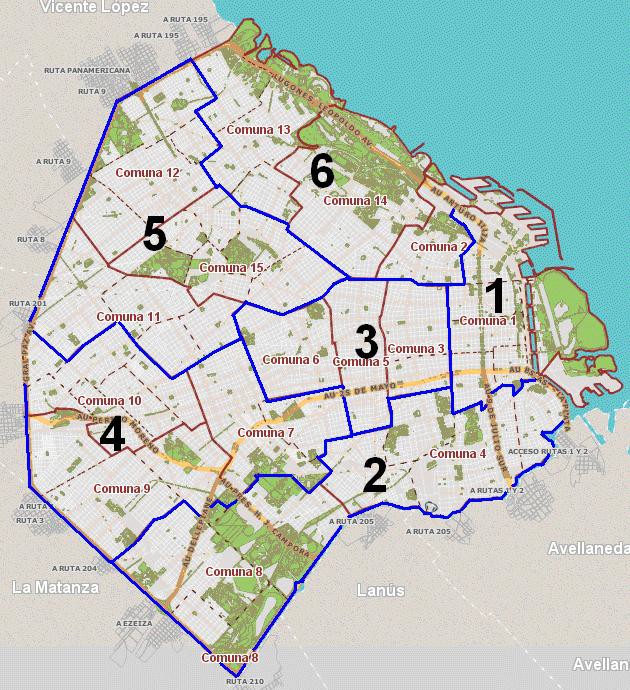 Sub Área 1: Comuna 1.Sub Área 2: Comunas 4 y 8.Sub Área 3: Comunas 3, 5 y 6.Sub Área 4: Comunas 7, 9 y 10.Sub Área 5: Comunas 11, 12 y 15.Sub Área 6: Comunas 2, 13 y 14.El resto de los partidos pertenecientes a la provincia de Buenos Aires que componen el AMBA se divide en 21 Sub Áreas, que serán denominadas según se detalla a continuación.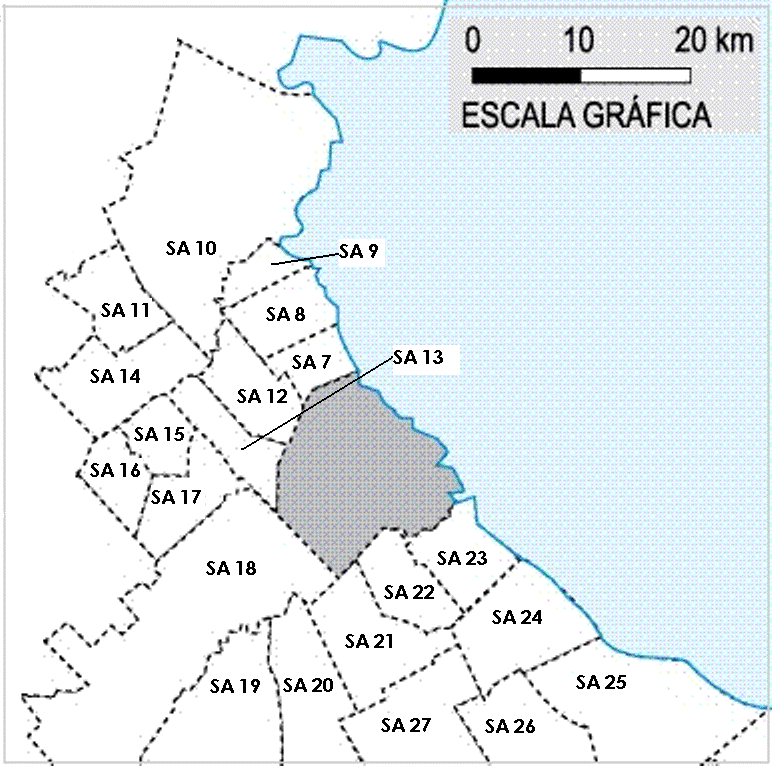 Sub Área 7: Partido de Vicente López.Sub Área 8: Partido de San Isidro.Sub Área 9: Partido de San Fernando.Sub Área 10: Partido de Tigre.Sub Área 11: Partido de Malvinas Argentinas.Sub Área 12: Partido de General San Martín.Sub Área 13: Partido de Tres de Febrero.Sub Área 14: Partido de San Miguel.Sub Área 15: Partido de Hurlingham.Sub Área 16: Partido de Ituzaingó.Sub Área 17: Partido de Morón.Sub Área 18: Partido de La Matanza.Sub Área 19: Partido de Ezeiza.Sub Área 20: Partido de Esteban Echeverría.Sub Área 21: Partido de Lomas de Zamora.Sub Área 22: Partido de Lanús.Sub Área 23: Partido de Avellaneda.Sub Área 24: Partido de Quilmes.Sub Área 25: Partido de Berazategui.Sub Área 26: Partido de Florencio Varela.Sub Área 27: Partido de Almirante Brown.Los partidos de Almirante Brown, Berazategui, Esteban Echeverría, Ezeiza, Florencio Varela, La Matanza, Malvinas Argentinas y Tigre integran parcialmente el Área Múltiple Buenos Aires.A fin de determinar el área en la cual se contabilizará cada evento, en redes fijas se tomará en consideración la localización geográfica del usuario; en redes móviles, se considerará la ubicación de la estación radioeléctrica fija de base a la cual acceda el usuario pertinente.Los indicadores de operatividad son de aplicación para todos los servicios de telecomunicaciones que se presten por redes de uso público.Los resultados de los índices que se expresan porcentualmente deberán consignarse con DOS (2) dígitos decimales significativos, utilizando el método de redondeo al más cercano.En aquellos casos en que las mediciones se efectúen a través de dispositivos que simulen el comportamiento de un usuario, la Autoridad de Aplicación evaluará los planes de despliegue de los mismos, que deberán detallarse en el punto 1.4. (memoria técnica), y podrá requerir las modificaciones que considere pertinentes.Factor nominal de reúso.El presente tiene por objeto ponderar los recursos compartidos con que cuentan los usuarios para relacionarse con las redes externas a su prestador.El factor nominal de reúso es la relación entre la sumatoria de las velocidades de transferencia  nominal de bajada de los usuarios y la sumatoria de las velocidades nominales de transferencia de los vínculos entre prestadores, así como entre éstos y los proveedores de Internet de jerarquía similar o superior.Aplicabilidad: los prestadores de servicios de telecomunicaciones que brinden acceso a Internet.Medición: se calculará para cada área interna de red, entendiendo por ella a aquella zona dentro de la cual todo el tráfico se cursa sin pasar por ningúndispositivo de red de frontera. Se restarán las velocidades nominales correspondientes a los accesos dedicados.La velocidad de transferencia nominal de bajada debe encontrarse explícitamente indicada en la relación contractual entre el prestador y el usuario del servicio.Para efectuar los cálculos se tomarán como válidos los datos correspondientes al último día hábil de cada trimestre.Con los datos pertinentes a cada área interna de red, se efectuará el cociente de la suma de velocidades de transferencia nominal de bajada de los usuarios con accesos multiplexados y el valor resultante de la diferencia entre la suma de las velocidades nominales de transferencia de los vínculos entre prestadores y las velocidades de transferencia nominal de bajada de los usuarios con accesos dedicados.Donde:FR VTNBUamVTNVP VTNBUad15FR: factor nominal de reúso.VTNBUam : velocidad de transferencia nominal de bajada del usuario con acceso multiplexado.VTNVP : velocidad nominal de transferencia del vínculo entre prestadores.VTNBUad : velocidad de transferencia nominal de bajada del usuario con acceso dedicado.El factor nominal de reúso deberá consignarse con dos dígitos decimales significativos, utilizando el método de redondeo al más cercano.Si el factor supera en un CINCO POR CIENTO (5%) o más el valor establecido, se deberán presentar las estadísticas de tráfico diarias, discriminadas en forma horaria, correspondiente al vínculo o los vínculos entre los prestadores, durante el lapso de los últimos SIETE (7) días.En el caso en que el volumen de tráfico de un prestador sea igual o menor al CINCO POR CIENTO (5%) del volumen total de tráfico de otro prestador evaluado a lo largo del mes inmediato anterior, este último no deberá sumar la velocidad de transferencia nominal correspondiente al primero, en la sumatoria de velocidad nominal de transferencia del vínculo entre prestadores (VTNVP ).Accesibilidad del servicio.El presente indicador tiene por objeto evaluar la relación existente entre la cantidad total  de  asignaciones exitosas de recursos y la cantidad total de tentativas de asignaciones de recursos, de acuerdo a lo indicado en el Reglamento de Calidad de los Servicios de Telecomunicaciones.Para las comunicaciones de voz, el tiempo de espera máximo para la recepción de señal de respuesta del destino llamado es de DIEZ (10) segundos. Superado ese tiempo, no será considerada como una asignación exitosa.Aplicabilidad: todos los servicios de telecomunicaciones.Medición: la medición del presente indicador será tomada según la siguiente tabla:Deberá medirse para cada usuario en el equipo de acceso a la red, entendido éste como el equipo que interconecta al acceso operativo (usuario) con el resto de la red.El indicador estará conformado por la sumatoria mensual de los valores de hora pico diarios de cada Área Local.Los prestadores de telefonía básica que se encuentren dentro del Segmento I deben presentar también el siguiente indicador de eficiencia de llamada por Área Local cursadas en el ámbito nacional.La medición se efectuara registrando todos los intentos de llamada que ingresan a la central local y el total de llamadas ingresadas que se encaminan hacia usuarios de la misma u otra central de destino. Los intentos de llamada que se registren bajo la condición de “No contesta u ocupado” no se considerarán para el cálculo del denominador de la fórmula. Se calculará la sumatoria mensual de las llamadas iniciadas dentro de la hora pico.Con los datos correspondientes a cada área local se efectuará el cociente de la sumatoria mensual, las llamadas completadas durante la hora pico y el valor resultante de la diferencia entre la sumatoria de los intentos de llamada y los casos registrados como No Contesta u Ocupado.ELl  	N1   LLcompN100 96 %Donde:1     Intentos 1NCuOELl : eficiencia de llamada.LLcomp : llamadas completadas originadas en el Área Local. Intentos : intentos de llamadas originadas en el Área Local. NCuO  : llamadas con retorno de “No contesta u ocupado.Retenibilidad del servicio.El presente indicador tiene por objeto evaluar la proporción de requerimientos exitosos de acceso a un determinado servicio que finalizaron por causas ajenas al usuario y atribuibles a la red.Aplicabilidad: todos los servicios de telecomunicaciones.Medición:*Monitoreando los canales de señalización o canales lógicos (broadcast/canales comunes de control/canales dedicados de control) correspondientes (ya sea en 2G y/o 3G), para los casos de interrupción involuntaria.**Sobre los códigos de error detectados, los prestadores deberán identificar e informar para cada familia de códigos (del protocolo de comunicación empleado para brindar el correspondiente servicio) los que correspondan a una liberación del uso por causas ajenas al usuario.Tasa de cumplimiento de tiempo de transmisión.El presente indicador tiene por objeto evaluar la relación existente entre la cantidad de paquetes de datos recibidos en un tiempo y la cantidad total de paquetes recibidos, según el tipo de información que se esté transmitiendo de acuerdo a lo indicado en el Reglamento de Calidad de los Servicios de Telecomunicaciones.Los procedimientos de medición deben basarse en lo establecido en las recomendaciones de la ITU-T (G.1010, G.114, Y.1543) y en las normas ETSI (EG 201 769, EG 202 057-4).Aplicabilidad: todos los servicios de telecomunicaciones que sean brindados a través de redes de conmutación de paquetesMedición: se realiza mediante la utilización de pruebas forzadas contra un servidor determinado por la Autoridad de Aplicación, de manera de generar tráfico y extraer la información necesaria para la conformación del indicador. Se utilizaran archivos de diferentes tamaños representativos de los distintos tipos de información y acorde al servicio contratado.Para los casos en que deban realizarse mediciones en ambos sentidos, también se realizarán pruebas desde el usuario hacia el servidor.Se podrán realizar pruebas que no involucren a usuarios, siempre y cuando éstas utilicen los mismos elementos de red empleados para proveer servicio a aquéllos.La medición deberá registrar el tiempo de transmisión de los paquetes desde el servidor donde se encuentre el archivo patrón de prueba hasta el terminal. En caso de no realizarse la medición contra un usuario, deberá hacerse contra un dispositivo que se encuentre en el punto de la red más cercano al mismo.Tasa de pérdida de paquetes.El presente indicador tiene por objeto evaluar la relación porcentual entre la cantidad de paquetes perdidos y la cantidad total de paquetes transmitidos, verificando que el resultado se encuentre dentro de los valores establecidos.Aplicabilidad: todos los servicios que se prestan mediante la transmisión en tiempo real de datos a través de redes de conmutación de paquetes.Medición: la medición del presente indicador deberá realizarse en forma diaria para cada sesión RTP (Real Time Protocol - RFC 3550) que se inicie o se encuentre abierta al comienzo de la hora pico y hasta la finalización de la misma, teniendo en cuenta, además, aquellas sesiones que se mantengan abiertas más allá de la finalización de la hora pico.Para la obtención de los valores de pérdida de paquetes se utilizarán los reportes de Real-Time Control Protocol (RTCP) y/o RTP Control Protocol Extended Reports (RTCP XR – RFC 3611). El lapso nominal de separación entre los requerimientos de reportes será de DIEZ (10) segundos. A fin de realizar las mediciones a intervalos pseudo-aleatorios, se consideran aceptables intervalos que se encuentren entre CERO COMA CINCO (0,5) y UNO COMA CINCO (1,5) del lapso nominal. En sesiones de múltiples usuarios, el volumen del tráfico de control no deberá superar el CINCO POR CIENTO (5%) del volumen de tráfico total de la sesión.A los fines del cálculo del indicador se agruparán la totalidad de los valores obtenidos de los reportes de las sesiones RTP.En forma diaria se almacenará, para cada Área Local, la cantidad de paquetes perdidos y la cantidad total de paquetes transmitidos registrados en los sistemas durante la hora pico, de acuerdo al servicio que corresponda.Tasa de cumplimiento de fluctuación máxima.El presente indicador tiene por objeto mantener la fluctuación de los paquetes de datos que se generan desde la fuente de transmisión y arriban al receptor dentro de un rango de valores establecidos, a fin de que la longitud de la estructura de cola de datos no introduzca retardos significativos en la recepción de los paquetes.Aplicabilidad: todos los servicios de telecomunicaciones que impliquen la transmisión bidireccional o unidireccional de audio en tiempo real, mediante el uso de redes de conmutación de paquetes.Medición: la medición del presente indicador deberá realizarse en forma diaria para cada sesión RTP (Real Time Protocol - RFC 3550) que se inicie o se encuentre abierta al comienzo de la hora pico y hasta la finalización de la misma, teniendo en cuenta, además, aquellas sesiones que se mantengan abiertas más allá de la finalización de la hora pico.Para la obtención de los valores de fluctuación se utilizarán los reportes de Real-Time Control Protocol (RTCP) y/o RTP Control Protocol Extended Reports (RTCP XR – RFC 3611). Se considerará el valor de fluctuación obtenido de cada reporte como el correspondiente a un paquete. El lapso nominal de separación entre los requerimientos de reportes será de DIEZ (10) segundos. A fin de realizar las mediciones a intervalos pseudo-aleatorios, se consideran aceptables intervalos que se encuentren entre CERO COMA CINCO (0,5) y UNO COMA CINCO (1,5) del lapso nominal. En sesiones de múltiples usuarios, el volumen del tráfico de control no deberá superar el CINCO POR CIENTO (5%) del volumen de tráfico total de la sesión.A los fines del cálculo del indicador se agruparán la totalidad de los valores obtenidos de los reportes de las sesiones RTP. La totalidad de los datos contenidos en los reportes, deberán ser conservados en los términos del artículo 8º del Reglamento de Calidad de los Servicios de Telecomunicaciones.En forma diaria se almacenará, para cada Área Local, la cantidad de paquetes recibidos con una fluctuación menor o igual a la establecida y la cantidad total de paquetes recibidos registrados en los sistemas durante la hora pico, de acuerdo al servicio que corresponda.Tasa de cumplimiento de sincronismoEl objeto del presente indicador es asegurar durante la prestación del servicio de video un límite de desplazamiento temporal entre el video y el audio asociado al mismo, ya sea en la modalidad bidireccional como unidireccional.Aplicabilidad: será establecida por la Autoridad de Aplicación.Medición: será establecida por la Autoridad de Aplicación.Tasa de cumplimiento de la velocidad efectiva media de transferencia.El objeto del presente indicador es evaluar la velocidad de transferencia otorgada por el prestador.Aplicabilidad: alcanza a todos los prestadores del Servicio de Valor Agregado de	Acceso a Internet. No se incluyen aquellos usuarios que posean contractualmente condiciones de calidad superiores a la del indicador.Medición: se  efectuará conforme a un muestreo sobre el parque total de usuarios, discriminada por velocidad de transferencia nominal.Para los servicios de acceso móvil se realizarán pruebas forzadas contra un servidor determinado por la Autoridad de Aplicación. Para tal fin, se utilizarán archivos de diferentes tamaños y acordes al servicio contratado.Para los servicios de acceso fijo se podrán utilizar sondas y procesos automáticos que reflejen la velocidad efectiva media de transferencia entre el usuario y el vínculo de interconexión de jerarquía superior del prestador.El cálculo de este indicador deberá realizarse aplicando la fórmula definida en el Reglamento de Calidad de los Servicios de Telecomunicaciones para cada una de las velocidades nominales ofrecidas por el prestador a sus usuarios.Tasa de entrega de mensajes cortos (TEMC).Conforme a lo expresado en el considerando vigésimo sexto de la Resolución que aprueba el Reglamento de Calidad de los Servicios de Telecomunicaciones, se define el indicador a presentar con referencia a las facilidades de mensajes cortos (SMS).La tasa de entrega de mensajes cortos es la relación porcentual entre la cantidad de mensajes cortos entregados por el Centro de Servicio de Mensajes Cortos (SMSC) y la cantidad total de mensajes cortos recibidos por dicho centro.Aplicabilidad: todos los prestadores que brinden facilidades de mensajes cortos (SMS).Medición: para obtener el indicador se deberá tener en cuenta la sumatoria mensual de los valores diarios de acuerdo a la siguiente expresión:Donde  :TEMCN	SMSE1  CD SMSRx 100 98%N : cantidadde días del mes.CD SMSECD SMSR: cantidad: cantidaddiaria diariade SMS de SMSEntregados Recibidos.por el SMSC.TEMC: tasade Entregade MensajesCortos.Esta medición deberá realizarse mensualmente durante las 24 horas y con alcance Nacional, haciendo uso de contadores en el SMSC.Se considera que un mensaje corto ha sido entregado si es recibido por el terminal móvil de destino (Intrared) o por un SMSC (Extrared).ANEXO II – Requerimientos de Información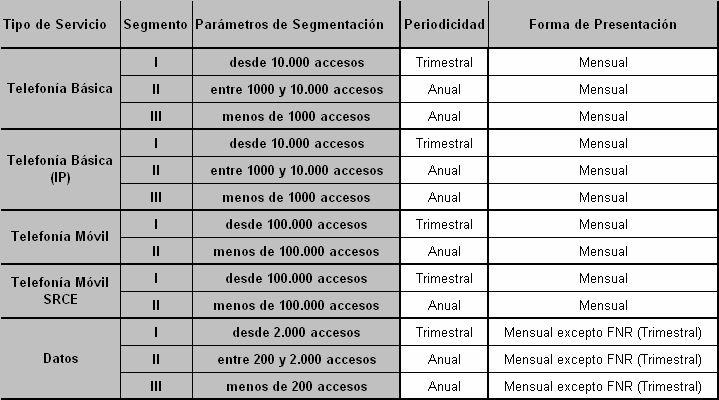 Indicadores relacionados con la atención al usuarioA continuación se describen los principales campos a informar que aparecen en los formularios de registros que se acompañan en el presente anexo.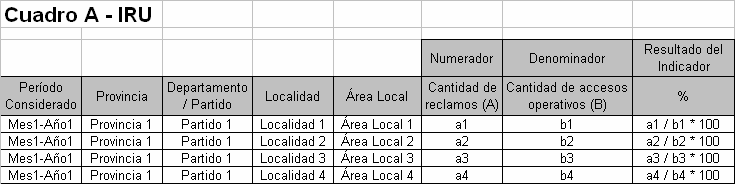 Para el caso de poseer en el numerador reclamos ingresados que hayan sido originados en una incidencia masiva, el prestador deberá adjuntar un detalle de cada evento tenido en cuenta por cada área local, fecha de ocurrencia, cantidad de reclamos recibidos durante el período considerado y el número de trámite otorgado por ENACOM a la notificación oportuna del evento.--	r	r	-	-	T	TCuadro B - IRF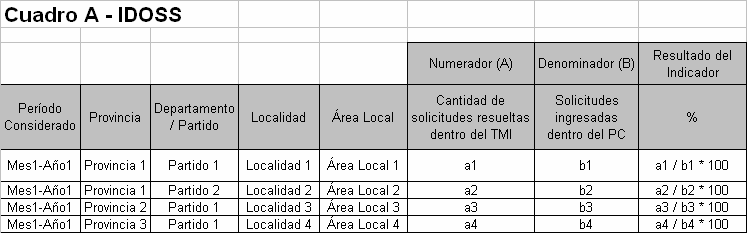 Para el caso de poseer el numerador solicitudes de instalación extraordinaria, el prestador deberá adjuntar un detalle de cada solicitud tenida en cuenta por cada área local, fecha y condiciones que hagan extraordinarias la instalación.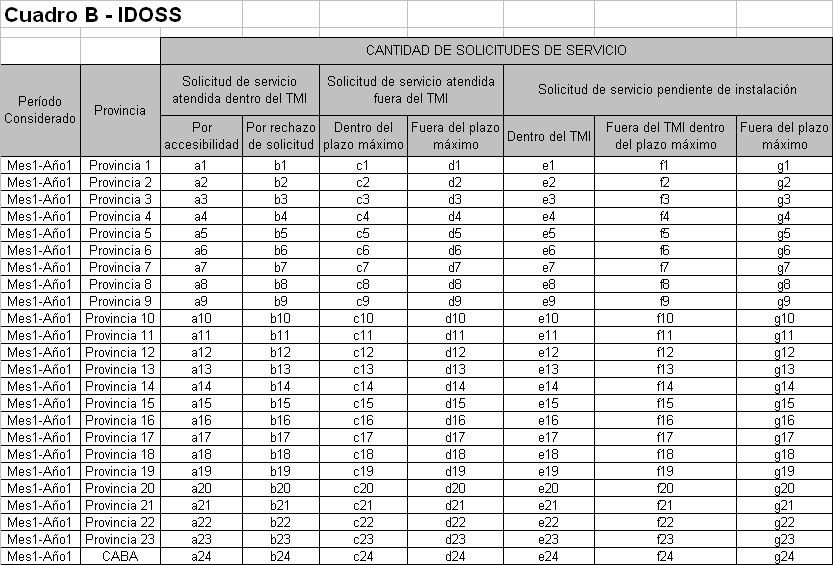 Indicadores relacionados con la operatividad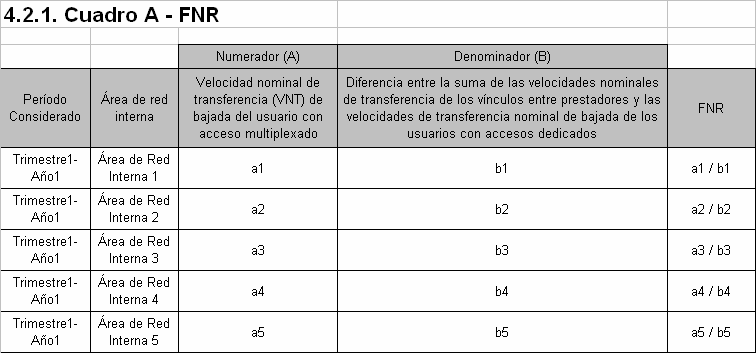 En caso de que el prestador cuente con usuarios con accesos dedicados, éste deberá adjuntar un detalle de cada uno de ellos.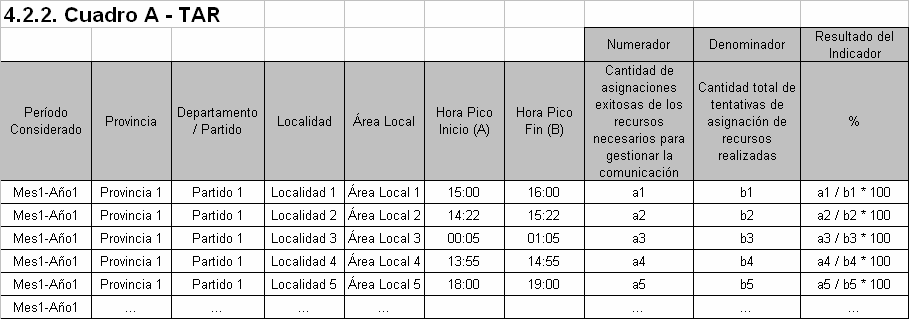 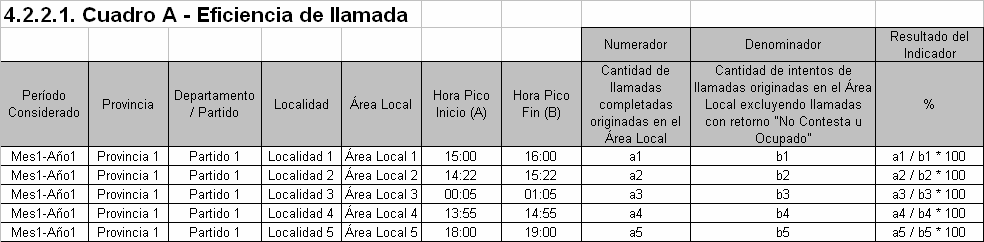 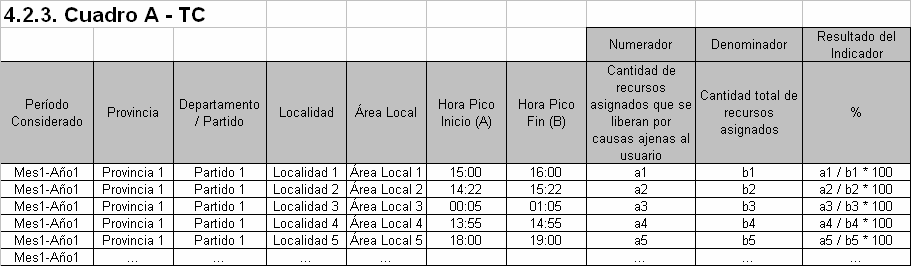 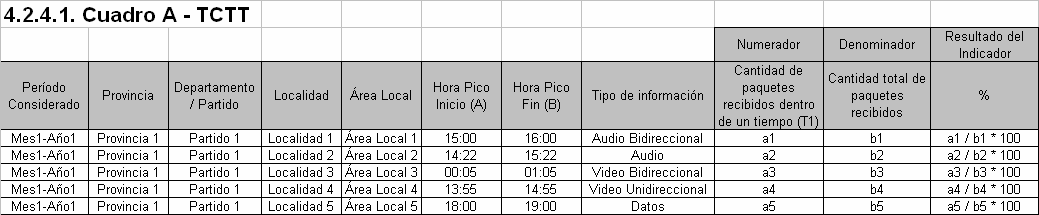 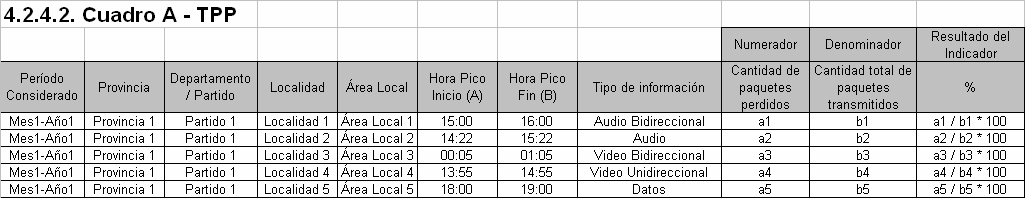 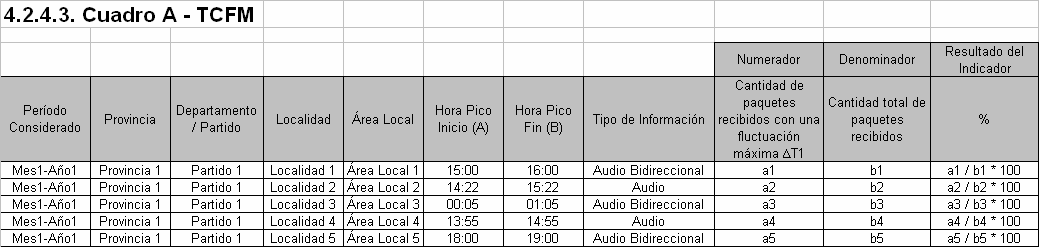 : Será definido oportunamente por la Autoridad de Aplicación.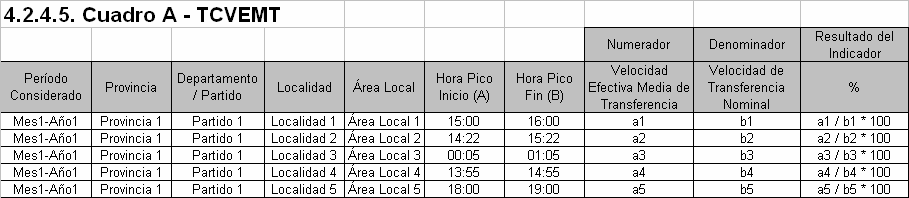 ANEXO III – Calendario de Presentación(*) Para el caso en que la fecha designada como límite para la presentación deviniera inhábil, el vencimiento operará el día hábil administrativo inmediato posterior.ANEXO IV – Disposiciones transitoriasCon el propósito de lograr la plena y efectiva aplicación del Reglamento de Calidad de los Servicios de Telecomunicaciones, en el presente anexo se establecen los períodos temporales que los prestadores podrán utilizar para implementar los sistemas de medición acordes a las mediciones requeridas y alcanzar las metas de calidad exigidas.Entrega de la información relativa a los sistemas de medición.Dentro del primer bimestre de la entrada en vigencia del presente, los prestadores deberán presentar la memoria técnica de los sistemas de medición, debidamente documentada y desagregada, de manera tal de permitir evaluar los procedimientos de recolección de datos y el cálculo de cada uno de los indicadores.Período de transición.Se define como período de transición al lapso de tiempo durante el cual los prestadores de los servicios de telecomunicaciones deberán realizar las modificaciones que sean necesarias en sus sistemas para efectuar las mediciones conforme a lo dispuesto en el Reglamento de Calidad de los Servicios de Telecomunicaciones y el presente manual.Sin perjuicio de lo anterior, durante el período de transición los prestadores deberán efectuar mediciones conforme a los lineamientos establecidos en el presente anexo.De no mediar lineamientos específicos para un Indicador durante el período de transición, se considerará que corresponde efectuar la medición siguiendo las pautas de este manual.Período de adecuación.Se define como período de adecuación al lapso de tiempo durante el cual los prestadores de los servicios de telecomunicaciones deberán alcanzar las metas establecidas en el Reglamento de Calidad de los Servicios de Telecomunicaciones, conforme a los lineamientos establecidos en el presente.Indicadores relacionados con la atención al usuario.Período de transición.Se establece un Período de Transición de UN (1) semestre a partir de la entrada en vigencia del presente, para todos los indicadores relacionados con la atención al usuario.Durante este tiempo, los prestadores podrán efectuar las mediciones de sus indicadores de usuarios utilizando las pautas y definiciones que se detallan a continuación:Medición sobre reclamos por código de cierre.Durante el período de transición, los prestadores podrán contabilizar la cantidad de reclamos de usuarios, a partir de los códigos de cierre que utilice. Una vez implementado el sistema de medición, siempre dentro del mencionado período de transición, la cantidad de reclamos deberá contabilizarse al momento del ingreso del reclamo conforme a lo establecido en el presente manual.Accesos habilitados.Durante el período de transición, los prestadores podrán contabilizar la totalidad de accesos activos que se encuentren habilitados para efectuar comunicaciones. Vencido el mencionado período, los prestadores deberán contabilizar los accesos operativos conforme a los términos del Reglamento de Calidad de los Servicios de Telecomunicaciones.Período de adecuación.Finalizado el período de transición, comenzará a regir un período de adecuación que tendrá un máximo de SEIS (6) trimestres, plazo durante el cual los prestadores deberán efectuar las mediciones de sus indicadores de usuarios utilizando las pautas y definiciones establecidas en el Anexo I de este manual y deberán acercarse a las metas exigidas en el Reglamento de Calidad de los Servicios de Telecomunicaciones bajo las siguientes condiciones mínimas:INDICADOR: RECLAMOS DE USUARIOS (IRU)INDICADOR: REITERACIÓN DE RECLAMOS (IRR)INDICADOR: RECLAMOS ANTE LA AUTORIDAD DE APLICACIÓN (IRAA)Segmento IINDICADOR: RESPUESTA DEL OPERADOR PARA ATENCIÓN AL USUARIO (IROAU)Segmento IISegmento IIIINDICADOR: RECLAMOS SOBRE SALDOS DE CUENTAS PREPAGAS (IRSCP)INDICADOR: RECLAMOS SOBRE FACTURACIÓN (IRF)INDICADOR: DE DEMORA EN LA OPERATIVIDAD DEL SERVICIO SOLICITADO (IDOSS)El presente indicador resulta aplicable conforme lo dispuesto en el Reglamento de Calidad de los Servicios de Telecomunicaciones, con las salvedades insertas en el Manual de Procedimientos de Auditoría y Verificación Técnica del Reglamento de Calidad de los Servicios de Telecomunicaciones.Sin Perjuicio de lo anterior, tomando en consideración la eventual necesidad de promover el desarrollo de redes y servicios de telecomunicaciones en diversas zonas con escasa cobertura, así como también la competencia de mercado, la Autoridad de Aplicación podrá efectuar las salvedades que estime conveniente teniendo en cuenta cada caso particular que así lo requiera.Indicadores relacionados con la operatividad.Período de transiciónEl periodo de transición se establece a los fines de que los prestadores realicen las especificaciones, adquisiciones, instalaciones de equipos y desarrollo de los sistemas destinados a la obtención, recolección y procesamiento de los datos necesarios para calcular los indicadores.A dichos efectos, el periodo de transición para cada uno de los indicadores queda establecido del siguiente modo:Período de AdecuaciónFinalizado el período de transición, comenzará a regir para cada uno de los indicadores de red un período de adecuación durante el cual deberán incrementar el grado de cumplimiento hasta alcanzar las metas exigidas en el Reglamento de Calidad de los Servicios de Telecomunicaciones bajo las siguientes condiciones mínimas:INDICADOR: ACCESIBILIDAD AL SERVICIO (AS)ACCESIBILIDAD PARA REDES DE TELEFONÍA BÁSICA:EFICIENCIA DE LLAMADAS (ELL) PARA REDES DE TELEFONÍA BÁSICA:ACCESIBILIDAD PARA REDES DE TELEFONÍA MÓVIL Y SRCE:ACCESIBILIDAD PARA REDES DE DATOSINDICADOR: RETENIBILIDAD DEL SERVICIO (RS)RETENIBILIDAD PARA REDES DE TELEFONÍA BÁSICA:2.  PARA REDES DE TELEFONÍA MÓVIL Y SRCE:INDICADOR: TASA DE CUMPLIMIENTO DE TIEMPO DE TRANSMISIÓN (TCTT)INDICADOR: TASA DE PÉRDIDA DE PAQUETES (TPP)INDICADOR: TASA DE CUMPLIMIENTO DE FLUCTUACIÓN MÁXIMA (TCFM)INDICADOR: TASA DE CUMPLIMIENTO DE SINCRONISMO (TCS)A definir por la Autoridad de Aplicación.INDICADOR: TASA DE CUMPLIMIENTO DE LA VELOCIDAD EFECTIVA MEDIA DE TRANSFERENCIA (TCVEMT)Cumplimiento de las Metas TrimestralesDurante los períodos de transición y adecuación los prestadores deberán presentar la información de los indicadores, conforme a las exigencias del Reglamento de Calidad de los Servicios de Telecomunicaciones y el presente manual, siendo de aplicación las infracciones que correspondan insertas en el artículo 12 del citado reglamento. Asimismo, la Autoridad de Aplicación será la encargada de analizar el cumplimiento de las metas trimestrales del presente anexo, pudiendo iniciar los correspondientes procesos sancionatorios por el incumplimiento de las mismas, conforme al artículo 38 del Decreto N° 1185/90.Capítulo I - Disposiciones generalesCapítulo I - Disposiciones generales21.1Objeto21.2.Alcance21.3.Metodología21.3.1.Mediciones periódicas21.3.2.Entrega de información21.3.3.Auditorías21.4.Memoria técnica de los sistemas de medición21.5.Puntos de ingreso de reclamos31.6.Puntos de observación31.7.Segmentación31.8.Publicación en la página web del prestador41.9.Resguardo de información51.10.Mapas de prestación de servicio61.11.Definiciones6  1.12. 	Inspecciones 	6 	Capítulo II - Indicadores relacionados con la atención al usuarioCapítulo II - Indicadores relacionados con la atención al usuario62.1.Indicador de reclamos de usuario62.2.Indicador de reiteración de reclamos72.3.Indicador de reclamos ante la autoridad de aplicación72.4.Indicador de respuesta del operador para atención al usuario82.5.Indicador de reclamos sobre saldos de cuentas prepagas82.6.Indicador sobre reclamos de facturación9  2.7. 	Indicador de demora en operatividad de servicio solicitado 	9 	Capítulo III - Indicadores relacionados con la operatividad de redCapítulo III - Indicadores relacionados con la operatividad de red103.1.Factor nominal de reúso133.2.Accesibilidad del servicio143.3.Retenibilidad del servicio163.4.Tasa de cumplimiento de tiempo de transmisión163.5.Tasa de pérdida de paquetes173.6.Tasa de cumplimiento de fluctuación máxima173.7.Tasa de cumplimiento del sincronismo183.8.Tasa de cumplimiento de la velocidad efectiva media de transferencia183.9.Tasa de entrega de mensajes corto19Segmento ITelefonía básicamás de 10.000 accesosSegmento ITelefonía móvil y SRCEmás de 100.000 accesosSegmento IDatosmás de 2.000 accesosSegmento IITelefonía básicaentre 1.000 y 10.000 accesosSegmento IITelefonía móvil y SRCEmenos de 100.000 accesosSegmento IIDatosentre 200 y 2.000 accesosSegmento IIITelefonía básicamenos de 1.000 accesosSegmento IIIDatosmenos de 200 accesosServicioServicioEvento medibleTelefonía básicaTelefonía básicaRecepción de “tono” de invitación a marcar.Telefonía   móvil RCEyAsignación del recurso.Datos	(acceso Internet)aDisponibilidad del equipo de acceso o a través de dispositivos que registren eventos en la red.ServicioMediciónTelefonía básicaA través de dispositivos que simulen el comportamiento de un usuario o que registren eventos en la red.Telefonía móvil y SRCEA través de dispositivos que registren eventos en la red*.Datos (acceso a Internet)A través de dispositivos que registren eventos en la red**.Campos a informarDescripción del campoPeríodo ConsideradoSe indicará el período y el año al que corresponde la medición. Ejemplo: Enero-2013, Julio-2013, Trimestre1-2013Área LocalCada prestador deberá informar, en aquellos indicadores que así corresponda, las áreas locales donde presta servicioProvinciaCada Área Local está asociada a una Localidad, Departamento/Partido y Provincia.Departamento / PartidoCada Área Local está asociada a una Localidad, Departamento/Partido y Provincia.LocalidadCada Área Local está asociada a una Localidad, Departamento/Partido y Provincia.Reclamos por TipoCada prestador deberá informar, en aquellos indicadores que así corresponda, los reclamos clasificados de la siguiente forma:Reclamos por TipoAveríaFacturaciónInstalación de Servicio o cambio de domicilioSaldo Cuentas PrepagasIncumplimiento baja de ServicioInconveniente con un Servicio ContratadootrosCanales de Atención al UsuarioCada prestador deberá informar, en aquellos cuadros que lo requieran, los canales de atención al usuario clasificados de la siguiente forma:Canales de Atención al UsuarioAtención TelefónicaCanales de Atención al UsuarioAtención Personalizada – SucursalCanales de Atención al UsuarioAtención mediante medios electrónicos: Redes Sociales / Web / Mail. Postal u otros medios EscritosCanales de Atención al UsuarioOtrosContactos del usuario ante el PrestadorCada prestador deberá informar, en aquellos cuadros que lo requieran, la cantidad de contactos realizados por el usuario ante éste. No deberá incluirse como "contacto", a los fines de este cuadro, a la consulta de saldos, vencimientos, u otra información que sea evacuada de forma automática sin mediar operador humano.Tipos de Contactos del usuario ante el PrestadorCada prestador deberá clasificar los contactos del usuario ante él de la siguiente forma:Tipos de Contactos del usuario ante el PrestadorReclamoTipos de Contactos del usuario ante el PrestadorConsultaTipos de Contactos del usuario ante el PrestadorAsistenciaTipos de Contactos del usuario ante el PrestadorSolicitud de alta de servicioTipos de Contactos del usuario ante el PrestadorOtroAccesos a la Atención TelefónicaCada prestador deberá informar, cuando corresponda, los distintos accesos habilitados para la Atención Telefónica. Ejemplo: 111, 112, 114, 0800-…Reclamos por Saldo Cuentas PrepagasCada prestador deberá informar, para el IRSCP, los reclamos por saldo de cuentas prepagas clasificados de la siguiente forma:Reclamos por Saldo Cuentas PrepagasVencimiento de saldosReclamos por Saldo Cuentas PrepagasPromocionesReclamos por Saldo Cuentas PrepagasAcreditacionesReclamos por Saldo Cuentas PrepagasConsumos/DébitosReclamos por Saldo Cuentas PrepagasOtrosReclamos porCada prestador deberá informar, para el IRF, los reclamos porFacturaciónfacturación clasificados de la siguiente forma:FacturaciónDesconocimiento de llamadasFacturaciónConceptos por cuenta y orden de tercerosFacturaciónFalta reintegro de días sin servicioFacturaciónServicios adicionales no solicitadosFacturaciónIncumplimiento de plan ofrecidoFacturaciónAbono y/o cargos mal facturadosFacturaciónNo aplicación de descuentosFacturaciónCargo de reconexiónFacturaciónFacilidad de lectura e interpretación de los conceptos facturadosotrosSolicitudes de ServicioCada prestador deberá informar, para el IDOSS, las solicitudes de servicio clasificadas de la siguiente forma:Solicitud de servicio atendida dentro del TMIPor accesibilidadSolicitud de servicio atendida dentro del TMIPor rechazo de solicitudSolicitud de servicio atendida fuera del TMIDentro del plazo máximoSolicitud de servicio atendida fuera del TMIFuera del plazo máximoSolicitud de servicio pendiente de instalaciónDentro del TMISolicitud de servicio pendiente de instalaciónFuera del TMI dentro del plazo máximoSolicitud de servicio pendiente de instalaciónFuera del plazo máximo-Cuadro B - IRU1--Cuadro B - IRU1-1	1-11	1-11	1-1-11-Cuadro B - IRU1--Cuadro B - IRU1-1	1-11	1-11	1-1-Cantidad je Reclamos oor TiooCantidad je Reclamos oor TiooCantidad je Reclamos oor TiooCantidad je Reclamos oor TiooCantidad je Reclamos oor TiooCantidad je Reclamos oor TiooPeríodoConsideradoProvinciaDepartamentoI PartidoLocalidadÁrea LocalÁrea LocalAveríaFacturaciónlnstalaciínde Servicio o cambio dedomicilioSaldo Cuentas PrepagasIncumplimientobaja de ServicioOtrosMes1-Año1Provincia 1Partido 1Localidad 1Area Local 1Area Local 1a1b1c1d1e1f1Mes1-Año1Provincia 1Partido1Localidad 2Area Local2Area Local2a2b2c2d2e2t2Mes1-Año1Provincia1Partido 1Localidad 3Area Local3Area Local3a3b3c3d3e313Mes1-Año1Provincia 1Partido 1Localidad 4Area Local 4Area Local 4a4b4c4d4e4f4Mes1-Año1Provincia 2Partido 2Localidad 5Area Local5Area Local5a5b5c5d5e515Mes1-Año1Provincia 3Partido 3Localidad 6Area Local6Area Local6a6b6c6d6e616Mes1-Año1Provincia 4Partido 4Localidad 7Area Local7Area Local7a?b?c7d7e?f/Mes1-Año1Provincia 5Partido 5Localidad SArea LocalSArea LocalSasbScSdSes18Mes1-Año1Cuadro C - IRUCuadro C - IRU1Período ConsideradoCanales de Ate nción al UsuarioCantidad de ReclamosinaresadosCantidad total deContactos recibidosMes1-Año1Atención Telefónicaa1b1Mes1-Año1Atención Personalizada - Suc ursala2b2Mes1-Año1Atenc ión en Redes Soc iales/ Web / Mail /Postal u otros medios Escritosa3b3Mes1-Año1Otrosa4b4Cuadro D - IRU	1>---Cuadro D - IRU	1>---Cuadro D - IRU	1>---Período ConsideradoTipos de Cont act os del usuarioante el PrestadorCantidad de Contactos del usuario ante el PrestadorMes1-Año1Rec lamoa1Mes1-Año1Consultaa2Mes1-Año 1Asistenciaa3Mes1-Año1Solicitud de alta de servicioa4Mes1-Año1Otroa51	1	1	1Cuadro E - IRU>-	-1	1	1	1Cuadro E - IRU>-	-1	1	1	1Cuadro E - IRU>-	-1	1	1	1Cuadro E - IRU>-	-1	1	1	1Cuadro E - IRU>-	-1	1	1	1Cuadro E - IRU>-	-1	1	1	1Cuadro E - IRU>-	-1	1	1	1Cuadro E - IRU>-	-1	1	1	1Cuadro E - IRU>-	-Período ConsideradoCanales de Atenc ión al UsuarioID Bocas dea:enciónProvinciaDepartamentoI PartidoLocalidadTiempo de esperapromedio en atención al clientePersonalafectado a la recepción de ReclamosPersonal afectado a otras tareasMes1·Año1.Atención Te efónicaCall Center 1xx sequndosa1b1Mes1-Año1.Atención Te afónicaCall Center 2xx  sequndosa2b2Mes1-Año1Atenc ión en Redes Sociales I Web IMail/Posta l u otros medios EscritosÁrea 1.Vo corresp?ndea3b3Mes1-Año1Atención Personali2ada  -  SucursalSucursal 1Provincia1Partido 1Localidad 1xx  sequndosa4b4Mes1-Año1Atención Personali2ada  - SucursalSucursal 2Provincia 1Partido 3Localidad 4xx  sequndosa5b5Mes1-Año1Atención Personali2ada  -  SucursalSucursal3Provincia 2Partido 8Localidad 5xx seaundosa6b6Mes1-Año1Atención Personali2ada - SucursalSucursal 4Provincia 3Partido 9Localidad 6xx  seaundosa7b7Mes1-Año1Atenc ión Personali2ada • SucursalSucursal5Provincia LPartido 10Localidad 7xx  seaundosaSbSMes1-Año1Cuadro A - IRRCuadro A - IRR>------NumeradorDenominadorResultado del IndicadorPeríodo ConsideradoCantidad de usuarios que han realizado más de un reclamo ante el PrestadorCantidad de usuarios que han realizado reclamos ante el Prestador%Mes1-Año1a1b1a1 I b1 * 1000Cuadro B - IRRCuadro B - IRRCuadro B - IRRCuadro B - IRRCant idad de USUAR IOS que han realizadoreclamos ante elPrestadorCant idad de USUAR IOS que han realizadoreclamos ante elPrestadorPeríodoConsideradoProvinciaCon reiteración de un reclamoCon un reclamoMes1-Año1Provincia 1a1b1Mes1-Año1Provincia 2a2b2Mes1-Año1Provinc ia 3a3b3Mes1-Año1Provinc ia 4a4b4Mes1-Año1Provincia 5a5b5Mes1-Año1Provincia 6a6b6Mes1-Año1Provinc ia 7a7b7Mes1-Año1Provinc ia 8a8b8Mes1-Año1Provincia 9a9b9Mes1-Año1Provincia 1Oa10b10Mes1-Año1Provincia 11a11b11Mes1-Año1Provincia 12a12b12Mes1-Año1Provincia 13a13b13Mes1-Año1Provincia 14a14b14Mes1-Año1Provincia 15a15b15Mes1-Año1Provincia 16a16b16Mes1-Año1Provincia 17a17b17Mes1-Año1Provincia 18a18b18Mes1-Año1Provincia 19a19b19Mes1-Año1Provincia 20a20b20Mes1-Año1Provincia 21a21b21Mes1-Año1Provincia 22a22b22Mes1-Año1Provincia 23a23b23Mes1-Año1CABAa24b24Cuadro A - IRAACuadro A - IRAANumeradorDenominadorResultado delIndicadorPeríodo ConsideradoCantidad de usuarios que han realizado reclamos ante la Autoridad de AplicaciónCantidad de usuarios que han realizado reclamos ante el Prestador en el período inmediato anterior al PC%Mes1-Año1a1b1a1 I b1 * 1000Cuadro B - IRAA-Cuadro B - IRAA---11	1	11	1	11	1	11	11	1-Cantidad de USUARIOS que han realizado reclamos ante la Autoridad de AplicaciónCantidad de USUARIOS que han realizado reclamos ante la Autoridad de AplicaciónCantidad de USUARIOS que han realizado reclamos ante la Autoridad de AplicaciónCantidad de USUARIOS que han realizado reclamos ante la Autoridad de AplicaciónCantidad de USUARIOS que han realizado reclamos ante la Autoridad de AplicaciónCantidad de USUARIOS que han realizado reclamos ante la Autoridad de AplicaciónCantidad de USUARIOS que han realizado reclamos ante la Autoridad de AplicaciónCantidad de USUARIOS que han realizado reclamos ante la Autoridad de AplicaciónPeríodo ConsideradoProvinciaAveríaFacturaciónInstalación deServicio o cambio de domicilioSaldo Cuentas PrepagasIncumplimiento baja de ServicioIncumplimiento baja de ServicioOtrosUsuarios con más de un reclamoMes1-Año1Provincia 1a1b1c1d1e1e1f1a1Mes1-Año1Provincia 2a2b2c2d2e2e212a2Mes1 Año1Provincia 3a3b3c3d3e3e313q3Mes1-Año1Provincia 4a4b4c4d4e4e4(4a4Mes1-Año1Provincia 5a5b5c5d5e5e515a5Mes1-Año1Provincia 6a6b6c6d6e6e616a6Mes1-Año1Provincia 7a7b7c7d7e7e7f1a7Mes1 Año1Provincia 8a8b8cBd8eBeB18aBMes1-Año1Provincia 9a9b9c9d9e9e919a9Mes1-Año1Provincia 1Oa10b10c10d10e10e10f10a10Mes1-Año1Provincia 11a11b11c11d11e11e11f11a11Mes1-Año1Provincia 12a12b12c12d12e12e12f12a12Mes1 Año1Provincia 13a13b13c13d13e13e13f13a13Mes1-Año1Provincia 14a14b14c14d14e14e14f14a14Mes1 Año1Provincia 15a15b15c15d15e15e15f15a15Mes1-Año1Provincia 16a16b16c16d16e16e16f16a16Mes1-Año1Provincia 17a17b17c17d17e17e17117a17Mes1 Año1Provincia 18a18b18c18d18e18e18f18a18Mes1-Año1Provincia 19a19b19c19d19e19e19119a19Mes1-Año1Provincia 20a20b20c20d20e20e20120a20Mes1-Año1Provincia 21a21b21c21d21e21e21121a21Mes1-Año1Provincia22a22b22c22d22e22e22122a22Mes1-Año1Provincia 23a23b23c23d23e23e23123a23Mes1-Año1CAB.11.a24b24c24d24e24e24124a24Cuadro A- IROAUCuadro A- IROAUf'JLlllt:Hl:ldLrDt:!11u111ir <::tdJrResul:<do dellrdi..::::1durPeno joConsideradoCa1ticad ce 1 amad s a:endid s Plt ur Uf.t:inn:ur hurri::mu dt:H l1u l:t:! IJ 3(" dt:! r::!qutridl:I t:!:il:I u:Jl;iúnCa1tidad mal de1t:!qJt:!ri111it:mlu:>    dt:!::tlt:!ll,;iú·1 t:!Ít:!L:.L<::tlJJ%M'"1·Aííu1.1,1e1/l1"'COCuadro B - IROAUCuadro B - IROAUCuadro B - IROAULlamadas atendidasLlamadas atendidasPeríodo ConsideradoAccesos a laAtención TelefónicaTipo de contactoDentro de los 30"Después de los 30"Mes1-Año1111Consultaa1b1Mes1-Año1112Consultaa4b4Mes1-Año1112Gestióna5b5Mes1-Año1112Reclamoa6b6Mes1-Año1114Consultaa7b7Mes1-Año1Mes1-Año1114114Gestión Reclamoa8 a9b8 b9Mes1-Año10800-Consultaa10b10Mes1-Año10800-Gestióna11b11Mes1-Año10800-Reclamoa12b12Mes1-Año1OtroConsultaa13b13Mes1-Año1OtroGestióna14b14Mes1-Año1OtroReclamoa15b15Cuadro A - IRSCPCuadro A - IRSCPNumeradorOenorrinadorRe•ultado delIndicadorPeríodoCon ideradoCartidad de reclamos sJbre el Saldo de Cuentas PrepagasMúmen total de accesos que operen en la modalidad prepaga<'oMe•1-Aiío1a1bl.11b1·100Cuadro B - IRSCP-Cuadro B - IRSCP-Cuadro B - IRSCP-Cuadro B - IRSCP-Cantidad de Reclamos por Saldo Cuentis PrepagasCantidad de Reclamos por Saldo Cuentis PrepagasCantidad de Reclamos por Saldo Cuentis PrepagasCantidad de Reclamos por Saldo Cuentis PrepagasCantidad de Reclamos por Saldo Cuentis Prepagas1Cantidad de Reclamos por Saldo Cuentis PrepagasCantidad de Reclamos por Saldo Cuentis PrepagasCantidad de Reclamos por Saldo Cuentis PrepagasCantidad de Reclamos por Saldo Cuentis PrepagasCantidad de Reclamos por Saldo Cuentis PrepagasPeríodoConsideradoProvinciaVenc imiento desaldosPromocionesAcreditacionesConsumos/DébitosOtrosMes1-Año1Provincia 1a1b1c1d1e1Mes1-Año1Provincia 2a2b2c2d2e2Mes1-Año1Provincia 3a3b3c3d3e3Mes1-Año1Provincia 4a4b4c4d4e4Mes1-Año1Provincia 5a5b5c5d5e5Mes1-Año1Provincia 6a6b6c6d6e6Mes1-Año1ProvincialalblcldlelMes1-Año1Provincia 8aBbBcBdBeBMes1-Año1Provincia 9a9b9c9d9e9Mes1-Año1Provincia 1Oi10b10c10d10e10Mes1-Año1Provincia 11i11b11c11d11e11Mes1-Año1Provincia 12i12b12c12d12e12Mes1-Año1Provincia 13i13b13c13d13e13Mes1-Año1Provincia 14i14b14c14d14e14Mes1-Año1Provincia 15i15b15c15d15e15Mes1-Año1Provincia 16i16b16c16d16e16Mes1-Año1Provincia 1li1lb1lc1ld1le1lMes1-Año1Provincia 18i18b18c18d18e18Mes1-Año1Provincia 19i19b19c19d19e19Mes1-Año1Provincia 20i20b20c20d20e20Mes1-Año1Provincia 21i21b21c21d21e21Mes1-Año1Provincia 22i22b22c22d22e22Mes1-Año1Provincia 23l23b23c23d23e23Mes1-Año1CASAi24b24c24d24e24Cuadro A - IRFCuadro A - IRFNumeradorDenominadorResultado del IndicadorPeríodo ConsideradoCantidad de reclamos por FacturaciónNúmero total de facturas emitidas en el período%Mes1-Año1a1b1a1 I b1 • 1000Cantidad de Reclamos por FacturaciónCantidad de Reclamos por FacturaciónCantidad de Reclamos por FacturaciónCantidad de Reclamos por FacturaciónCantidad de Reclamos por FacturaciónCantidad de Reclamos por FacturaciónCantidad de Reclamos por FacturaciónCantidad de Reclamos por FacturaciónCantidad de Reclamos por FacturaciónPeriodoConsideradoProvinciaDesconocimientode llamadasConceptos porcuenta y ordende tercero sFalta reintegrode días sinS81VICIOServiciosadicionales nosolicitadosIncumplimiento de plan ofrecidoAbono y/ocargos mal facturadosNo aplicación de descuentosCargo dereconexionOtrosMes1-Año1Provincia 1a1b1c1d1e1f1q1h1i1Mes1-Año1Provincia 2a2b2c2d2e212q2h2i2Mes1-Año1Provincia 3a3b3c3d3e3(3a3h3i3Mes1-Año1Provincia 4a4b4c4d4e4f4a4h4i4Mes1-Año1Provincia 5a5b5c5d5e515q5h5i5Mes1-Año1Provincia 6a6b6c6d6e616q6h6i6Mes1-Año1Provincialalbleldlelf1alhlilMes1-Año1Provincia 8a8b8c8d8e818a8h8i8Mes1-Año1Provincia 9a9b9c9d9e919a9h9i9Mes1-Año1Provincia 10a10b10c10d10e10f10q10h10i10Mes1-Año1Provincia 11a11b11c11d11e11f11a11h11i11Mes1-Año1Provincia 12a12b12c12d12e12f12a12h12i12Mes1-Año1Provincia 13a13b13c13d13e13f13a13h13i13Mes1-Año1Provincia 14a14b14c14d14e14f14q14h14i14Mes1-Año1Provincia 15a15b15c15d15e15f15a15h15i15Mes1-Año1Provincia 16a16b16c16d16e16f16a16h16i16Mes1-Año1Provincia 1la1lb1lc1ld1le1lf1la1lh1li1lMes1-Año1Provincia 18a18b18c18d18e18f18q18h18i18Mes1-Año1Provincia 19a19b19c19d19e19f19a19h19i19Mes1-Año1Provincia 20a20b20c20d20e20120a20h20i20Mes1-Año1Provincia 21a21b21c21d21e21121a21h21i21Mes1-Año1Provincia 22a22b22c22d22e22122q22h22i22Mes1-Año1Provincia 23a23b23c23d23e23123q23h23i23Mes1-Año1CABAa24b24c24d24e24124a24h24i24Cuadro C - IRFCuadro C - IRFCuadro C - IRFPeríodoConsideradoProvinciaCantidad de FacturasEmitidasMes1-Año1Provincia 1a1Mes1-Año1Provincia 2a2Mes1-Año1Provincia 3a3Mes1-Año1Provincia 4a4Mes1-Año1Provincia 5a5Mes1-Año1Provincia 6a6Mes1-Año1Provincia 7a7Mes1-Año1Provincia 8aBMes1-Año1Provincia 9a9Mes1-Año1Provincia 10a10Mes1-Año1Provincia 11a11Mes1-Año1Provincia 12a12Mes1-Año1Provincia 13a13Mes1-Año1Provincia 14a14Mes1-Año1Provincia 15a15Mes1-Año1Provincia 16a16Mes1-Año1Provincia 17a17Mes1-Año1Provincia 18a18Mes1-Año1Provincia 19a19Mes1-Año1Provincia 20a20Mes1-Año1Provincia 21a21Mes1-Año1Provincia 22a22Mes1-Año1Provincia 23a23Mes1-Año1CABAa244.2.5. Cuadro A - TMC4.2.5. Cuadro A - TMCNumeradorDenJminadorResultado del IndicadorPeríodo ConsideradoCantidad de mensajes cortos entregados por elSMSCCanticad total de mensajes cortos recibidos por el SMSC%Mes1-Año1a1b1a1/b1*100Mes2-Año1a1b1a1/b1*100Mes3-Año1a1b1a1/b1*100SegmentoTipo de ServicioPeriodicidad de PresentaciónFecha límite de presentación (*)Fecha límite de presentación (*)ITelefonía BásicaTrimestralEnero-Marzo15 de MayoITelefonía Móvil y SRCETrimestralAbril-Junio15 de AgostoITelefonía Móvil y SRCETrimestralJulio-Septiembre15 de NoviembreIDatosTrimestralOctubre-Diciembre15 de Febrero del año siguienteIITelefonía BásicaAnualEnero-Diciembre15 de Marzo del año siguienteIITelefonía Móvil y SRCEAnualEnero-Diciembre15 de Marzo del año siguienteIIDatosAnualEnero-Diciembre15 de Marzo del año siguienteIIITelefonía BásicaAnualEnero-Diciembre15 de Marzo del año siguienteIIIDatosAnualEnero-Diciembre15 de Marzo del año siguienteIRUTrim. 1Trim. 2Trim. 3Trim. 4Trim. 5Trim. 6Meta ≤13 %10 %7 %5 %3 %1%IRRTrim. 1Trim. 2Trim. 3Trim. 4Trim. 5Trim. 6Meta ≤15 %11 %7 %4 %2 %5 ‰IRAATrim. 1Trim. 2Trim. 3Trim. 4Trim. 5Trim. 6Meta ≤3 %2,4 %1,8 %1,2 %6 ‰1 ‰IROAUTrim. 1Trim. 2Trim. 3Trim. 4Trim. 5Trim. 6Meta ≤75%/60’’85%/60’’95%/60’’80%/30’’90%/30´´95%/30’’IROAUTrim. 1Trim. 2Trim. 3Trim. 4Trim. 5Trim. 6Meta ≤50%/60’’60%/60’’70%/60’’80%/60’’90%/60´´90%/60’’IROAUTrim. 1Trim. 2Trim. 3Trim. 4Trim. 5Trim. 6Meta ≤50%/90’’60%/90’’70%/90’’80%/90’’80%/60´´80%/60’’IRSCPTrim. 1Trim. 2Trim. 3Trim. 4Trim. 5Trim. 6Meta ≤3%2,6%2,2%1,8%1,4%1%IRF ≤Trim. 1Trim. 2Trim. 3Trim. 4Trim. 5Trim. 6Meta ≤3%2,5%2%1,5%1%0,5%Tipo de ServicioSegmentación PrestadoresCantidad de Trimestres de transición para implementar los sistemas de mediciónCantidad de Trimestres de transición para implementar los sistemas de mediciónCantidad de Trimestres de transición para implementar los sistemas de mediciónCantidad de Trimestres de transición para implementar los sistemas de mediciónCantidad de Trimestres de transición para implementar los sistemas de mediciónCantidad de Trimestres de transición para implementar los sistemas de mediciónCantidad de Trimestres de transición para implementar los sistemas de mediciónCantidad de Trimestres de transición para implementar los sistemas de mediciónTipo de ServicioSegmentación PrestadoresASRSTCTTTPPTCFMTCVEMTTelefonía BásicaI - desde 10.000 accesos22444Telefonía BásicaII - entre 1000 y10.000 accesos22444Telefonía BásicaIII - menos de 1000 accesos22444Telefonía Móvil y SRCEI - desde 100.000 accesos22244Telefonía Móvil y SRCEII - menos de100.000 accesos22244DatosI - desde 2.000 accesos224444DatosII - entre 200 y2.000 accesos224444DatosIII - menos de 200 accesos224444ASTrim. 1Meta ≥99,9%ELLTrim. 1Trim. 2Meta ≥90%96%ASTrim. 1Trim. 2Trim. 3Trim. 4Trim. 5Trim. 6Meta ≥90 %91 %92 %93 %94 %95 %Redes deASTrim. 1Trim. 2Trim. 3Trim. 4Trim. 5Trim. 6Accesos MóvilesMeta ≥90 %91 %92 %93 %94 %95 %Accesos FijosMeta ≥95 %96 %97 %98 %99 %99.9 %TCTrim. 1Trim. 2Trim. 3Trim. 4Meta ≤1.5 %1.4 %1.2 %1 %TCTrim. 1Trim. 2Trim. 3Trim. 4Meta ≤5 %4.5 %4 %3 %Tipo de InformaciónTCTTTrim. 1Trim. 2Trim. 3Trim. 4Audio bidireccional (Voz)Meta ≥95 %96 %97 %98 %Audio (Música)Meta ≥98 %98.5 %99 %99.5 %Video BidireccionalMeta ≥98 %98.5 %99 %99.5 %Video UnidireccionalMeta ≥98 %98.5 %99 %99.5 %DatosMeta ≥92 %93 %94 %95%Tipo de informaciónTPPTrim. 1Trim. 2Trim. 3Trim. 4Audio Bidireccional (Voz)Meta ≤4.5 %4 %3.5 %3%Audio (Música)Meta ≤2.5 %2 %1.5 %1%Video BidireccionalMeta ≤2.5 %2 %1.5 %1%Video UnidireccionalMeta ≤2.5 %2 %1.5 %1%DatosMeta ≤2.5 %2 %1.5 %1%Tipo de informaciónTCFMTrim. 1Trim. 2Trim. 3Trim. 4Audio Bidireccional (Voz)(para ∆T1= 1ms)Meta ≥95 %96 %97 %98%Audio (Música) (para ∆T1= 1ms)Meta ≥98 %98.5 %99 %99,7%TCVEMTTrim. 1Trim. 2Trim. 3Trim. 4Meta ≥40 %45 %48 %50%